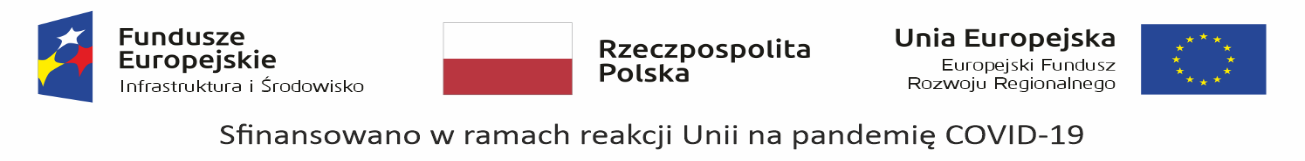 Załącznik nr 2 do Zapytania Ofertowego nr 7 z dnia 31.10.2023 r.…………………………………(pieczęć wykonawcy)………………………………….(nazwa wykonawcy)………………………………….(adres wykonawcy)Formularz ofertowy WykonawcyW odpowiedzi na zapytanie ofertowe z dnia 31.10.2023 r. znak sprawy EAG.2600.7.2023 oferujemy wykonanie przedmiotu zamówienia na warunkach określonych w zapytaniu ofertowym wraz z załącznikami Łącznie za kwotę:Brutto :…………………….zł (słownie brutto:….……………………………………………………)w tym: podatek Vat …….%: …………………………………………… złnetto: …………………….. zł (słownie netto:………………………………………………...............)Jednocześnie oświadczam, że:zapoznałem się z postanowieniami zapytania wraz z załącznikami, nie wnoszę w stosunku do nich żadnych uwag, a w przypadku wyboru mojej oferty zobowiązuję się do podpisania umowy zgodnej z niniejszą ofertą na warunkach określonych w zapytaniu ofertowym, w miejscu i terminie wyznaczonym przez Zamawiającego;akceptuję warunki płatności.oświadczam, że termin ważności oferty wynosi 30 dni od dnia otwarcia ofert;osobą upoważnioną do kontaktów z Zamawiającym jest: Imię i nazwisko: ………………………………………………………tel.:  ……………...………….. fax…………………………………….Do oferty dołączam następujące dokumenty:………….......................................................................................................………………………….......................................................................................................………………………….......................................................................................................………………………….......................................................................................................………………………….......................................................................................................………………Ofertę niniejszą składam na ………kolejno ponumerowanych stronach.………………………………………                                         ………………………………………..                                                miejscowość, data                                                                                                    imię i nazwisko (podpis/podpisy) osoby/osób                                   uprawnionej/ nych do reprezentowania Wykonawcy FOTEL OBROTOWY FOTEL OBROTOWY FOTEL OBROTOWY FOTEL OBROTOWY FOTEL OBROTOWY FOTEL OBROTOWY FOTEL OBROTOWY FOTEL OBROTOWY FOTEL OBROTOWY FOTEL OBROTOWY FOTEL OBROTOWY FOTEL OBROTOWY FOTEL OBROTOWYNazwa SprzętuParametry Sprzętu oferowanego przez Wykonawcę (model i typ)Parametry Sprzętu oferowanego przez Wykonawcę (model i typ)IlośćIlośćCena NettoStawka Vat %- kwotaStawka Vat %- kwotaCena BruttoCena BruttoWartość BruttoWartość BruttoTermin RealizacjiFotel Obrotowy29 szt.29 szt. KRZESŁO KONFERENCYJNE KRZESŁO KONFERENCYJNE KRZESŁO KONFERENCYJNE KRZESŁO KONFERENCYJNE KRZESŁO KONFERENCYJNE KRZESŁO KONFERENCYJNE KRZESŁO KONFERENCYJNE KRZESŁO KONFERENCYJNE KRZESŁO KONFERENCYJNE KRZESŁO KONFERENCYJNE KRZESŁO KONFERENCYJNE KRZESŁO KONFERENCYJNE KRZESŁO KONFERENCYJNENazwa SprzętuNazwa SprzętuParametry Sprzętu oferowanego przez WykonawcęParametry Sprzętu oferowanego przez WykonawcęIlośćCena NettoCena NettoStawka Vat %- KwotaStawka Vat %- KwotaCena BruttoCena BruttoWartość BruttoTermin RealizacjiKrzesło Konferencyjne Krzesło Konferencyjne 37 szt.